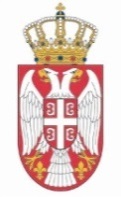 РЕПУБЛИКА СРБИЈА НАРОДНА СКУПШТИНАОдбор за контролу служби безбедности22 Број 06-2/37-1528. јануар 2015. године	Б е о г р а дН А Р О Д Н А   С К У П Ш Т И Н АНа основу члана 66. став 1. алинеја 10. Пословника Народне скупштине, Одбор за контролу служби безбедности, на 13. седници Одбора, одржаној 28. јануара 2014. године, усвојио је већином гласова следећеЗ А К Љ У Ч K EС обзиром да Заштитник грађана у свом допису Одбору, сем приложене кривичне пријаве против двојице припадника Војне полиције, није доставио никакве податке о постојању евентуалних индиција о томе да је Војнобезбедносна агенција примењивала неовлашћено посебне поступке и мере тајног прикупљања података према припадницима синдиката,  политичким активистима и другим лицима ван Министарства одбране и Војске Србије, то се овај Одбор поводом тих навода у јавности није ни изјашњавао.Поводом критичног догађаја од 28. септембра 2014. године, Војнобезбедносна агенција обавестила је овај одбор, а о чему је приложила и писане доказе, да није извршила било какво привремено одузимање снимака са сигурносних камера које су покривале лице места тог догађаја, нити су прикупљана обавештења у виду узимања изјава од очевидаца догађаја у питању. Није спорно да је 4. октобра 2014. године обављен оперативни разговор са више лица која су могла бити очевици догађаја, а по наредби министра одбране о формирању заједничког тима Војнобезбедносне агенције и Војне полиције ради испитивања околности дешавања од 28. септембра 2014. године. Међутим, ови разговори нису вођени као разговори ради прикупљања обавештења нити су о томе сачињаване било какве службене забелешке, а нити записници о испитивању сведока, па самим тим ти разговори не могу бити никакав доказ у било којем поступку.У суштини нити каквог сукоба између Министарства одбране односно Војнобезбедносне агенције са Заштитником грађана није било већ се искључиво ради о различитом тумачењу читаве ствари. Наиме став Министарства одбране, односно Војнобезбедносне агенције почива на одредби члана 43. став 2. тачка 1. Законика о кривичном поступку према којем је јавни тужилац руководилац предистражног поступка и једини овлашћен да поводом тог предистражног поступка даје налоге о поступањима са подацима из списа предмета, али и члана 17. став 3. Закона о Заштитнику грађана према којем он није овлашћен да контролише рад јавних тужилаштава, док је став Заштитника грађана заснован на одредби члана 17. став 1. Закона о Заштитнику грађана према којем је он овлашћен да контролише поштовање права грађана, да утврђује повреде учињене актима, радњама или нечињењем органа управе, ако се ради о повреди закона, других прописа и општих аката.У циљу наставка добре сарадње која је била устаљена пре критичног догађаја између надлежних државних органа, па тако и Министарства одбране и Заштитника грађана, Одбор налази да је пожељно да надлежни јавни тужилац, као руководилац предистражног поступка, изда конкретне налоге Војнобезбедносној агенцији поводом захтева Заштитника грађана, након чега би та агенција и Министарство одбране одмах поступила по налогу.Позива се Заштитник грађана да изврши најављену контролу Војнобезбедносне агенције Министарства одбране Републике Србије по питањима о којима је та контрола већ била најављена, али је због предметног тренутног неслагања у тумачењу надлежности за законито поступање, била одложена.                                                                            ПРЕДСЕДНИК ОДБОРА                                                                             	       Момир Стојановић